Карточка № 19учета безнадзорной собаки                                      (заполняется на каждую безнадзорную собаку)Местонахождение: г. Артемовский, ул. Куйбышева, 8                         "19" июля 2018г.Организацией ООО «Универсалремонт»в лице бригадира Морозова Павла Юрьевичапроизведен  отлов  и  транспортировка  отловленной  безнадзорной  собаки  сиспользованием  транспортного средства: марка лада ларгус фургон гос. номер А361АУДата поступления в пункт временного содержания: в тот же день     Пол: кобельПорода беспороднаяОкрас рыжий Шерсть короткаяУши не купированыХвост не купированРазмер 35*55 смПримерный возраст 3 годаОсобые приметы ____________________________________________________________Признаки  (отличительные  знаки),  свидетельствующие о наличии собственника(при их наличии) __________________________________________________________Адрес и описание места отлова: г. Верхний Тагил, п. Половинный, ул. Лесная     2. Произведена стерилизация (кастрация): акт от "__" _________ N ______    3. Произведена эвтаназия: акт от "__" _________ N ______Причина эвтаназии:     4.  Осуществлена  передача безнадзорной собаки на временное содержание:___________________________________________________________________________             (Ф.И.О. частного лица, наименование организации)    5. "__" _____________ безнадзорная собака передана собственнику___________________________________________________________________________             (Ф.И.О. частного лица, наименование организации)    6. "__" _____________ безнадзорная собака передана в собственность___________________________________________________________________________             (Ф.И.О. частного лица, наименование организации)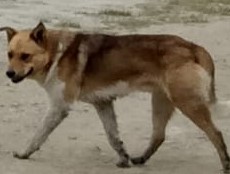     Ответственный по ПКС    ________________/Д.А. Слюсаренко/       (подпись)                            (Ф.И.О.)                   М.П.Карточка № 20учета безнадзорной собаки                                      (заполняется на каждую безнадзорную собаку)Местонахождение: г. Артемовский, ул. Куйбышева, 8                         "20" июля 2018г.Организацией ООО «Универсалремонт»в лице бригадира Морозова Павла Юрьевичапроизведен  отлов  и  транспортировка  отловленной  безнадзорной  собаки  сиспользованием  транспортного средства: марка лада ларгус фургон гос. номер А361АУДата поступления в пункт временного содержания: в тот же день     Пол: кобельПорода беспороднаяОкрас черный Шерсть короткаяУши не купированыХвост не купированРазмер 20*30 смПримерный возраст 3 месОсобые приметы ____________________________________________________________Признаки  (отличительные  знаки),  свидетельствующие о наличии собственника(при их наличии) __________________________________________________________Адрес и описание места отлова: г. Верхний Тагил, п. Половинный, ул. Лесная     2. Произведена стерилизация (кастрация): акт от "__" _________ N ______    3. Произведена эвтаназия: акт от "__" _________ N ______Причина эвтаназии:     4.  Осуществлена  передача безнадзорной собаки на временное содержание:___________________________________________________________________________             (Ф.И.О. частного лица, наименование организации)    5. "__" _____________ безнадзорная собака передана собственнику___________________________________________________________________________             (Ф.И.О. частного лица, наименование организации)    6. "__" _____________ безнадзорная собака передана в собственность___________________________________________________________________________             (Ф.И.О. частного лица, наименование организации)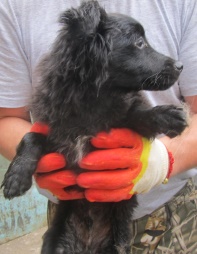     Ответственный по ПКС    ________________/Д.А. Слюсаренко/       (подпись)                            (Ф.И.О.)                   М.П.Карточка № 21учета безнадзорной собаки                                      (заполняется на каждую безнадзорную собаку)Местонахождение: г. Артемовский, ул. Куйбышева, 8                         "20" июля 2018г.Организацией ООО «Универсалремонт»в лице бригадира Морозова Павла Юрьевичапроизведен  отлов  и  транспортировка  отловленной  безнадзорной  собаки  сиспользованием  транспортного средства: марка лада ларгус фургон гос. номер А361АУДата поступления в пункт временного содержания: в тот же день     Пол: кобельПорода беспороднаяОкрас белый с черной головой Шерсть короткаяУши не купированыХвост не купированРазмер 20*30 смПримерный возраст 3 месОсобые приметы ____________________________________________________________Признаки  (отличительные  знаки),  свидетельствующие о наличии собственника(при их наличии) __________________________________________________________Адрес и описание места отлова: г. Верхний Тагил, п. Половинный, ул. Островского     2. Произведена стерилизация (кастрация): акт от "__" _________ N ______    3. Произведена эвтаназия: акт от "__" _________ N ______Причина эвтаназии:     4.  Осуществлена  передача безнадзорной собаки на временное содержание:___________________________________________________________________________             (Ф.И.О. частного лица, наименование организации)    5. "__" _____________ безнадзорная собака передана собственнику___________________________________________________________________________             (Ф.И.О. частного лица, наименование организации)    6. "__" _____________ безнадзорная собака передана в собственность___________________________________________________________________________             (Ф.И.О. частного лица, наименование организации)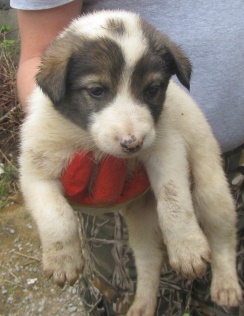     Ответственный по ПКС    ________________/Д.А. Слюсаренко/       (подпись)                            (Ф.И.О.)                   М.П.Карточка № 22учета безнадзорной собаки                                      (заполняется на каждую безнадзорную собаку)Местонахождение: г. Артемовский, ул. Куйбышева, 8                         "20" июля 2018г.Организацией ООО «Универсалремонт»в лице бригадира Морозова Павла Юрьевичапроизведен  отлов  и  транспортировка  отловленной  безнадзорной  собаки  сиспользованием  транспортного средства: марка лада ларгус фургон гос. номер А361АУДата поступления в пункт временного содержания: в тот же день     Пол: сукаПорода беспороднаяОкрас черно-рыжий Шерсть короткаяУши не купированыХвост не купированРазмер 30*50 смПримерный возраст 3 годаОсобые приметы ____________________________________________________________Признаки  (отличительные  знаки),  свидетельствующие о наличии собственника(при их наличии) __________________________________________________________Адрес и описание места отлова: г. Верхний Тагил, п. Половинный, ул. Луговая    2. Произведена стерилизация (кастрация): акт от "__" _________ N ______    3. Произведена эвтаназия: акт от "__" _________ N ______Причина эвтаназии:     4.  Осуществлена  передача безнадзорной собаки на временное содержание:___________________________________________________________________________             (Ф.И.О. частного лица, наименование организации)    5. "__" _____________ безнадзорная собака передана собственнику___________________________________________________________________________             (Ф.И.О. частного лица, наименование организации)    6. "__" _____________ безнадзорная собака передана в собственность___________________________________________________________________________             (Ф.И.О. частного лица, наименование организации)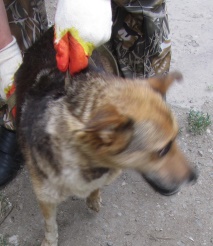     Ответственный по ПКС    ________________/Д.А. Слюсаренко/       (подпись)                            (Ф.И.О.)                   М.П.Карточка № 23учета безнадзорной собаки                                      (заполняется на каждую безнадзорную собаку)Местонахождение: г. Артемовский, ул. Куйбышева, 8                         "20" июля 2018г.Организацией ООО «Универсалремонт»в лице бригадира Морозова Павла Юрьевичапроизведен  отлов  и  транспортировка  отловленной  безнадзорной  собаки  сиспользованием  транспортного средства: марка лада ларгус фургон гос. номер А361АУДата поступления в пункт временного содержания: в тот же день     Пол: кобельПорода беспороднаяОкрас бело-рыжий Шерсть короткаяУши не купированыХвост не купированРазмер 18*22 смПримерный возраст 1 месОсобые приметы ____________________________________________________________Признаки  (отличительные  знаки),  свидетельствующие о наличии собственника(при их наличии) __________________________________________________________Адрес и описание места отлова: г. Верхний Тагил, п. Половинный, ул. Луговая    2. Произведена стерилизация (кастрация): акт от "__" _________ N ______    3. Произведена эвтаназия: акт от "__" _________ N ______Причина эвтаназии:     4.  Осуществлена  передача безнадзорной собаки на временное содержание:___________________________________________________________________________             (Ф.И.О. частного лица, наименование организации)    5. "__" _____________ безнадзорная собака передана собственнику___________________________________________________________________________             (Ф.И.О. частного лица, наименование организации)    6. "__" _____________ безнадзорная собака передана в собственность___________________________________________________________________________             (Ф.И.О. частного лица, наименование организации)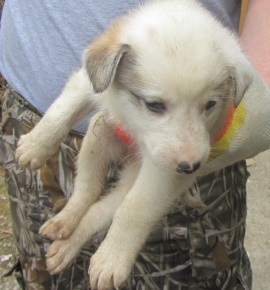     Ответственный по ПКС    ________________/Д.А. Слюсаренко/       (подпись)                            (Ф.И.О.)                   М.П.Карточка № 24учета безнадзорной собаки                                      (заполняется на каждую безнадзорную собаку)Местонахождение: г. Артемовский, ул. Куйбышева, 8                         "20" июля 2018г.Организацией ООО «Универсалремонт»в лице бригадира Морозова Павла Юрьевичапроизведен  отлов  и  транспортировка  отловленной  безнадзорной  собаки  сиспользованием  транспортного средства: марка лада ларгус фургон гос. номер А361АУДата поступления в пункт временного содержания: в тот же день     Пол: кобельПорода беспороднаяОкрас белый Шерсть короткаяУши не купированыХвост не купированРазмер 18*22 смПримерный возраст 1 месОсобые приметы ____________________________________________________________Признаки  (отличительные  знаки),  свидетельствующие о наличии собственника(при их наличии) __________________________________________________________Адрес и описание места отлова: г. Верхний Тагил, п. Половинный, ул. Луговая    2. Произведена стерилизация (кастрация): акт от "__" _________ N ______    3. Произведена эвтаназия: акт от "__" _________ N ______Причина эвтаназии:     4.  Осуществлена  передача безнадзорной собаки на временное содержание:___________________________________________________________________________             (Ф.И.О. частного лица, наименование организации)    5. "__" _____________ безнадзорная собака передана собственнику___________________________________________________________________________             (Ф.И.О. частного лица, наименование организации)    6. "__" _____________ безнадзорная собака передана в собственность___________________________________________________________________________             (Ф.И.О. частного лица, наименование организации)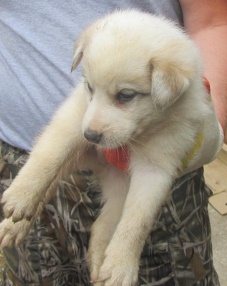     Ответственный по ПКС    ________________/Д.А. Слюсаренко/       (подпись)                            (Ф.И.О.)                   М.П.Карточка № 25учета безнадзорной собаки                                      (заполняется на каждую безнадзорную собаку)Местонахождение: г. Артемовский, ул. Куйбышева, 8                         "20" июля 2018г.Организацией ООО «Универсалремонт»в лице бригадира Морозова Павла Юрьевичапроизведен  отлов  и  транспортировка  отловленной  безнадзорной  собаки  сиспользованием  транспортного средства: марка лада ларгус фургон гос. номер А361АУДата поступления в пункт временного содержания: в тот же день     Пол: кобельПорода беспороднаяОкрас бело-черный Шерсть короткаяУши не купированыХвост не купированРазмер 18*22 смПримерный возраст 1 месОсобые приметы ____________________________________________________________Признаки  (отличительные  знаки),  свидетельствующие о наличии собственника(при их наличии) __________________________________________________________Адрес и описание места отлова: г. Верхний Тагил, п. Половинный, ул. Луговая    2. Произведена стерилизация (кастрация): акт от "__" _________ N ______    3. Произведена эвтаназия: акт от "__" _________ N ______Причина эвтаназии:     4.  Осуществлена  передача безнадзорной собаки на временное содержание:___________________________________________________________________________             (Ф.И.О. частного лица, наименование организации)    5. "__" _____________ безнадзорная собака передана собственнику___________________________________________________________________________             (Ф.И.О. частного лица, наименование организации)    6. "__" _____________ безнадзорная собака передана в собственность___________________________________________________________________________             (Ф.И.О. частного лица, наименование организации)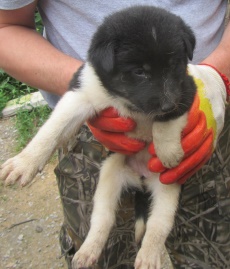     Ответственный по ПКС    ________________/Д.А. Слюсаренко/       (подпись)                            (Ф.И.О.)                   М.П.Карточка № 26учета безнадзорной собаки                                      (заполняется на каждую безнадзорную собаку)Местонахождение: г. Артемовский, ул. Куйбышева, 8                         "20" июля 2018г.Организацией ООО «Универсалремонт»в лице бригадира Морозова Павла Юрьевичапроизведен  отлов  и  транспортировка  отловленной  безнадзорной  собаки  сиспользованием  транспортного средства: марка лада ларгус фургон гос. номер А361АУДата поступления в пункт временного содержания: в тот же день     Пол: сукаПорода беспороднаяОкрас бело-рыжий Шерсть короткаяУши не купированыХвост не купированРазмер 18*22 смПримерный возраст 1 месОсобые приметы ____________________________________________________________Признаки  (отличительные  знаки),  свидетельствующие о наличии собственника(при их наличии) __________________________________________________________Адрес и описание места отлова: г. Верхний Тагил, п. Половинный, ул. Луговая    2. Произведена стерилизация (кастрация): акт от "__" _________ N ______    3. Произведена эвтаназия: акт от "__" _________ N ______Причина эвтаназии:     4.  Осуществлена  передача безнадзорной собаки на временное содержание:___________________________________________________________________________             (Ф.И.О. частного лица, наименование организации)    5. "__" _____________ безнадзорная собака передана собственнику___________________________________________________________________________             (Ф.И.О. частного лица, наименование организации)    6. "__" _____________ безнадзорная собака передана в собственность___________________________________________________________________________             (Ф.И.О. частного лица, наименование организации)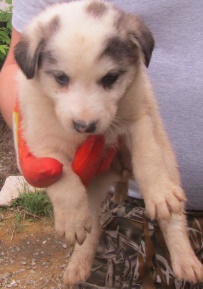     Ответственный по ПКС    ________________/Д.А. Слюсаренко/       (подпись)                            (Ф.И.О.)                   М.П.Карточка № 27учета безнадзорной собаки                                      (заполняется на каждую безнадзорную собаку)Местонахождение: г. Артемовский, ул. Куйбышева, 8                         "20" июля 2018г.Организацией ООО «Универсалремонт»в лице бригадира Морозова Павла Юрьевичапроизведен  отлов  и  транспортировка  отловленной  безнадзорной  собаки  сиспользованием  транспортного средства: марка лада ларгус фургон гос. номер А361АУДата поступления в пункт временного содержания: в тот же день     Пол: кобельПорода беспороднаяОкрас бело-черный Шерсть короткаяУши не купированыХвост не купированРазмер 18*22 смПримерный возраст 1 месОсобые приметы ____________________________________________________________Признаки  (отличительные  знаки),  свидетельствующие о наличии собственника(при их наличии) __________________________________________________________Адрес и описание места отлова: г. Верхний Тагил, п. Половинный, ул. Луговая    2. Произведена стерилизация (кастрация): акт от "__" _________ N ______    3. Произведена эвтаназия: акт от "__" _________ N ______Причина эвтаназии:     4.  Осуществлена  передача безнадзорной собаки на временное содержание:___________________________________________________________________________             (Ф.И.О. частного лица, наименование организации)    5. "__" _____________ безнадзорная собака передана собственнику___________________________________________________________________________             (Ф.И.О. частного лица, наименование организации)    6. "__" _____________ безнадзорная собака передана в собственность___________________________________________________________________________             (Ф.И.О. частного лица, наименование организации)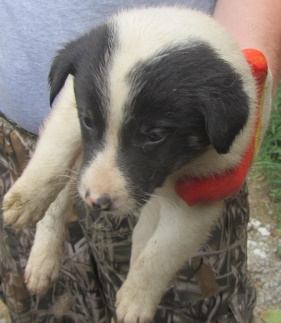     Ответственный по ПКС    ________________/Д.А. Слюсаренко/       (подпись)                            (Ф.И.О.)                   М.П.Карточка № 28учета безнадзорной собаки                                      (заполняется на каждую безнадзорную собаку)Местонахождение: г. Артемовский, ул. Куйбышева, 8                         "20" июля 2018г.Организацией ООО «Универсалремонт»в лице бригадира Морозова Павла Юрьевичапроизведен  отлов  и  транспортировка  отловленной  безнадзорной  собаки  сиспользованием  транспортного средства: марка лада ларгус фургон гос. номер А361АУДата поступления в пункт временного содержания: в тот же день     Пол: кобельПорода беспороднаяОкрас черно-белый Шерсть короткаяУши не купированыХвост не купированРазмер 18*22 смПримерный возраст 1 месОсобые приметы ____________________________________________________________Признаки  (отличительные  знаки),  свидетельствующие о наличии собственника(при их наличии) __________________________________________________________Адрес и описание места отлова: г. Верхний Тагил, п. Половинный, ул. Луговая    2. Произведена стерилизация (кастрация): акт от "__" _________ N ______    3. Произведена эвтаназия: акт от "__" _________ N ______Причина эвтаназии:     4.  Осуществлена  передача безнадзорной собаки на временное содержание:___________________________________________________________________________             (Ф.И.О. частного лица, наименование организации)    5. "__" _____________ безнадзорная собака передана собственнику___________________________________________________________________________             (Ф.И.О. частного лица, наименование организации)    6. "__" _____________ безнадзорная собака передана в собственность___________________________________________________________________________             (Ф.И.О. частного лица, наименование организации)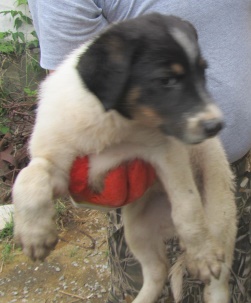     Ответственный по ПКС    ________________/Д.А. Слюсаренко/       (подпись)                            (Ф.И.О.)                   М.П.Карточка № 29учета безнадзорной собаки                                      (заполняется на каждую безнадзорную собаку)Местонахождение: г. Артемовский, ул. Куйбышева, 8                         "20" июля 2018г.Организацией ООО «Универсалремонт»в лице бригадира Морозова Павла Юрьевичапроизведен  отлов  и  транспортировка  отловленной  безнадзорной  собаки  сиспользованием  транспортного средства: марка лада ларгус фургон гос. номер А361АУДата поступления в пункт временного содержания: в тот же день     Пол: сукаПорода беспороднаяОкрас белый Шерсть короткаяУши не купированыХвост не купированРазмер 18*22 смПримерный возраст 1 месОсобые приметы ____________________________________________________________Признаки  (отличительные  знаки),  свидетельствующие о наличии собственника(при их наличии) __________________________________________________________Адрес и описание места отлова: г. Верхний Тагил, п. Половинный, ул. Луговая    2. Произведена стерилизация (кастрация): акт от "__" _________ N ______    3. Произведена эвтаназия: акт от "__" _________ N ______Причина эвтаназии:     4.  Осуществлена  передача безнадзорной собаки на временное содержание:___________________________________________________________________________             (Ф.И.О. частного лица, наименование организации)    5. "__" _____________ безнадзорная собака передана собственнику___________________________________________________________________________             (Ф.И.О. частного лица, наименование организации)    6. "__" _____________ безнадзорная собака передана в собственность___________________________________________________________________________             (Ф.И.О. частного лица, наименование организации)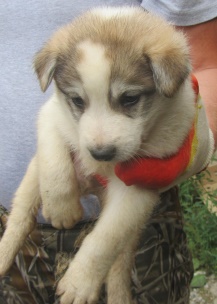     Ответственный по ПКС    ________________/Д.А. Слюсаренко/       (подпись)                            (Ф.И.О.)                   М.П.Карточка № 30учета безнадзорной собаки                                      (заполняется на каждую безнадзорную собаку)Местонахождение: г. Артемовский, ул. Куйбышева, 8                         "20" июля 2018г.Организацией ООО «Универсалремонт»в лице бригадира Морозова Павла Юрьевичапроизведен  отлов  и  транспортировка  отловленной  безнадзорной  собаки  сиспользованием  транспортного средства: марка лада ларгус фургон гос. номер А361АУДата поступления в пункт временного содержания: в тот же день     Пол: сукаПорода беспороднаяОкрас бело-рыжий Шерсть короткаяУши не купированыХвост не купированРазмер 18*22 смПримерный возраст 1 месОсобые приметы ____________________________________________________________Признаки  (отличительные  знаки),  свидетельствующие о наличии собственника(при их наличии) __________________________________________________________Адрес и описание места отлова: г. Верхний Тагил, п. Половинный, ул. Луговая    2. Произведена стерилизация (кастрация): акт от "__" _________ N ______    3. Произведена эвтаназия: акт от "__" _________ N ______Причина эвтаназии:     4.  Осуществлена  передача безнадзорной собаки на временное содержание:___________________________________________________________________________             (Ф.И.О. частного лица, наименование организации)    5. "__" _____________ безнадзорная собака передана собственнику___________________________________________________________________________             (Ф.И.О. частного лица, наименование организации)    6. "__" _____________ безнадзорная собака передана в собственность___________________________________________________________________________             (Ф.И.О. частного лица, наименование организации)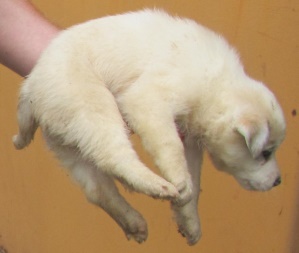     Ответственный по ПКС    ________________/Д.А. Слюсаренко/       (подпись)                            (Ф.И.О.)                   М.П.